В рамках Международного дня детского Телефона доверия  в  школе прошли разнообразные мероприятия, целью которых стало информирование учащихся и родителей о видах психологической помощи.Были проведены тематические уроки в рамках предмета ОБЖ по теме «Сделай свой шаг к безопасности».Психологом школы были проведены уроки-тренинги «Просто позвони»,   в ходе которых разработали с учениками список трудностей или вопросов, с которыми можно обратиться на Телефон доверия.     В целях информирования и повышения уровня мотивации воспитанников для обращения за помощью на телефон доверия в трудных жизненных ситуациях в каждом классе были проведены беседы  на темы:1-4 классы «Что такое телефон доверия?»5-7 классы «Мне знаком Телефон доверия» 8-11 классы «Куда позвонить в трудную минуту».Классные руководители в доступной форме пояснили, что телефон доверия открыт для каждого человека и не имеет значения возраст, место жительства, состояние здоровья звонящего. Обучающимся пояснили, что любой человек имеет право быть принятым, выслушанным и получить помощь. Человек может поделиться с консультантом телефона доверия любой беспокоящей его проблемой. Ребятам дали понять, что помощь на телефоне доверия всегда анонимна. Позвонивший может не сообщать свое имя, адрес или другие данные. В конце классных часов все ученики записали в свои дневники номер детского телефона доверия: 8-800-2000-122.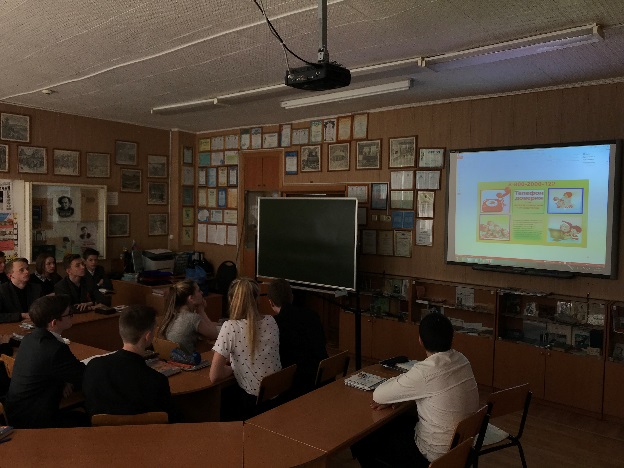 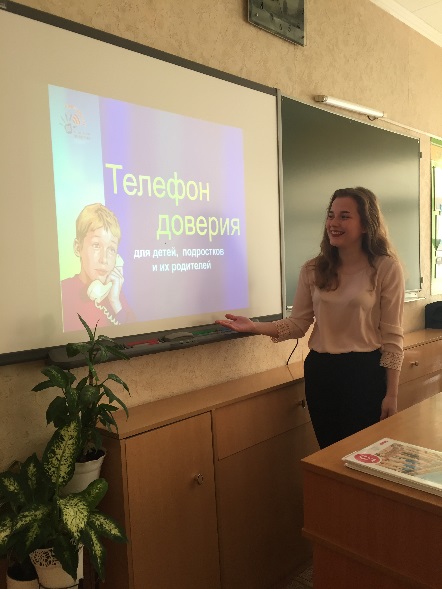 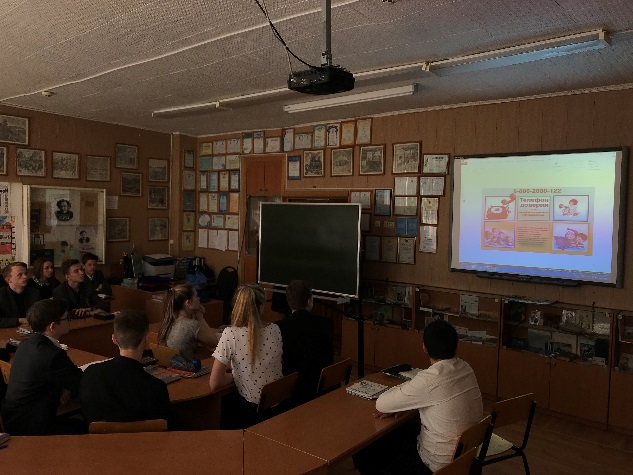 